Segregacja śmieci w przedszkolu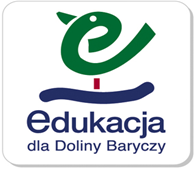 SCENARIUSZ ZAJĘĆ PRZEPROWADZONYCH W GRUPIE 3,4  LATKÓW TEMAT : SEGREGACJA ŚMIECI W PRZEDSZKOLUCEL GŁÓWNY : zachęcanie dzieci do segregacji śmieci.CELE OPERACYJNE :dziecko rozpoznaje materiał z jakiego wykonany jest odpaddziecko zna kształt i kolory pojemników do segregacjidziecko segreguje odpady do właściwych pojemników (makulatura, szkło, plastik)dziecko czerpie radość ze wspólnej zabawydziecko wie, że wszyscy ludzie muszą dbać o środowisko naturalneMETODA :
sytuacja problemowa, rozmowa, pokaz, metoda ćwiczeń praktycznychFORMA:
zbiorowa, indywidualna, grupowaMATERIAŁY :
różnorodne odpady wcześniej zgromadzone przez dzieci (z zachowaniem higieny),
kolorowe kartki i pojemniki do segregacji PRZEBIEG ZAJĘCIA :1. Powitanie – piosenka „Całuski”2. Rozmowa o ochronie naszej planety – ZiemiWniosek :
Najlepszym sposobem na walkę ze śmieciami jest segregacja odpadów.4. Pokazanie i omówienie do czego służą pojemniki i dlaczego mają różne kolory (każdy kolor oznacza inny rodzaj odpadów). Wyjaśnienie do którego pojemnika, jakie odpady wrzucamy.5. Rozdanie dzieciom śmieci wykonanych z różnego rodzaju materiału. Zgniatanie i segregowanie do poszczególnych pojemników.
niebieski – makulatura
żółty – plastik
zielony – szkło kolorowe
6. Zabawa „ Znajdź swój kolor”
Dzieci mają emblematy w 3 kolorach (żółty, zielony, czerwony). Tańczą w rytm muzyki. Podczas ciszy w muzyce dzieci szukają swojego koloru i łapią się za ręce tworząc kółeczka.7. „Zabawy ekologiczne” w grupach. 8. Ewaluacja.
Dzieci przyklejają swoje emblematy na kartkę z wesołą lub smutną minką                                                                                                                   Anna Kowalska